	На основу члана 116. Закона о јавним набавкама ("Службени гласник РС" број 124/12), Министарство финансија, Пореска управа,  објављујеОБАВЕШТЕЊЕ О ЗАКЉУЧЕНОМ УГОВОРУ	1. Назив, адреса и интернет страница наручиоца: Министарство финансија, Пореска  управа, Адреса: Београд, Саве Машковића 3-5, интернет адреса: www.poreskauprava.gov.rs.	2. Врста наручиоца: Органи државне управе	3. Врста поступка јавне набавке: Отворени поступак	4. Опис предмета набавке, назив и ознака из општег речника набавке: Предмет јавне набавке је набавка услуга израде пројектно-техничке документације и вршења стручног надзора за реконструкцију гасне котларнице за потребе Пореске управе, Филијале Вршац.Ознака из општег речника набавке је 71320000 - Услуге техничког пројектовања и 71248000 -Надзор пројеката и документације 	5. Уговорена вредност: 200.000,00 динара без ПДВ-а 	6. Критеријум за доделу уговора: Најнижа понуђена цена	7. Број примљених понуда: 61. "Euro Cons Group" ДОО, Вршац, Стеријина 192. "Metro Energy" доо, Нови Сад, Полгар Андраша 40 б3. "Конимтерм" доо, Панчево, Доситеја обрадовића 134. "Quiddita" доо, Београд, Видска 255. "Кућа стил" доо, Свилајнац, Краља Петра Првог бб6. "ЕУРОТЕРМ" доо, Челарево, М.Тита 55	8. Највиша понуђена цена:  469.800,00 динара без ПДВ-а, месечно	9. Најнижа понуђена цена:  200.000,00 динара без ПДВ-а, месечно	10. Највиша понуђена цена код прихватљивих понуда: 290.800,00 динара без ПДВ-а	11. Најнижа понуђена цена код прихватљивих понуда: 200.000,00 динара без ПДВ-а12. Датум доношења одлуке о додели уговора: 28.07.2014. године 	13. Датум закључења уговора: 14.08.2014. године.	14. Основни подаци о добављачу: "ЕУРОТЕРМ" доо, Челарево, М.Тита 55	15. Период важења уговора: До испуњења обавезе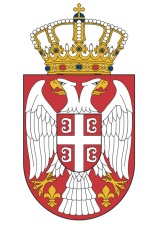 РЕПУБЛИКА СРБИЈАМИНИСТАРСТВО ФИНАНСИЈАПОРЕСКА УПРАВАБрој: 200-404-01-00067/2014-I2008Дана: 15.08.2014. годинеНОВИ САД